Queridos colegas, En caso de que conozcáis a alguien interesado en solicitar una beca de  posdoctorado de Beatriu de Pinós, por favor haz circular los detalles a continuación.  Básicamente, se ha de presentar un CV y un proyecto.  
  Información: - 

Quién puede postularse: Doctorado después del 31 de enero de 2013 hasta el 31 de enero de 2018 (excepcionalmente aquellos con 

Doctorado en 2011 por motivos familiares (cada hijo cuenta un año extra) / enfermedad - Duración: 3 años - 

Funciones: realizar un proyecto bajo la tutela de un IP, participar en algunas actividades del Departamento (hasta 6o hrs de docencia por año) -

Salario: 44.000 € al año + subsidio de investigación - 
Fecha límite: 11 de marzo de 2021 (14:00 h, hora local) 

En caso de estar interesado, por favor envíe los detalles primero al Prof. M. Morrás. Las líneas de investigación del proyecto deben relacionarse con la literatura y los estudios ibéricos, la literatura comparada, los estudios de género, la historia de las ideas, el humanismo, la teoría y práctica de la traducción, la recepción clásica en la Edad Media y la Edad Moderna en España.  

                              Cordialmente,

María Morrás
Profesora de Literatura Medieval, UPF
ICREA-Academia Research Fellow
Honorary Research Fellow, Oxford

/Director BaPIS/
            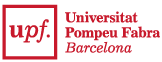 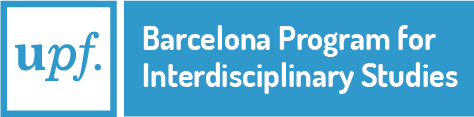 Benvolguts/des investigadors/es
Us informo que l’actuació següent ha estat publicada:Àmbit científicCiències – Ciències de la Vida – Ciències Mèdiques – Ciències Socials – Enginyeria i Arquitectura – HumanitatsEntitatDepartament d’Economia i ConeixementPla-Programa-Subprograma-ActuacióAjuts per a la incorporació de personal investigador postdoctoral al sistema català de ciència i tecnologia dins del programa Beatriu de PinósObjecteAjuts per a la contractació i la incorporació, en règim de concurrència competitiva, de personal investigador doctor al sistema català de ciència i tecnologia: les universitats, els centres de recerca i les fundacions hospitalàries que tinguin seu a Catalunya. Queden exclosos d'aquestes bases els centres tecnològics, els centres de suport a l'activitat tecnològica i els centres de difusió tecnològica.Els contractes objecte d'aquest ajut tindran una durada de 3 anys. Les entitats beneficiàries dels ajuts han d'incorporar la persona candidata i formalitzar el contracte d'acord amb la normativa vigent corresponent dins del període comprès entre la data de publicació de la resolució de concessió i l'1 d’abril de 2022.L'import de l'ajut per a la contractació del personal investigador és de 132.300 €/3 anys (44.100 €/any). Aquesta quantitat finança el cost de cada contracte durant el temps que preveu aquesta convocatòria de l'ajut i inclou la retribució que ha de percebre el personal investigador, i la quota patronal de la Seguretat Social.L'import de l'ajut complementari és de 12.000,00 euros. Si es produeix una renúncia parcial que impliqui la justificació d'un període de contractació inferior als 18 mesos, l'import màxim justificable de l'ajut complementari serà de 6.000,00 (tres mil) euros.Beneficiaris/àriesLes persones candidates han d'haver obtingut el títol de doctor entre l'1 de gener de 2013 i el 31 de desembre de 2018 (s'entén com a data d'obtenció del doctorat la data de lectura i aprovació de la tesi). La data d’obtenció pot ser a partir de l’1 de gener de 2011 en casos excepcionals (veure bases de convocatòria).PublicacióDOGC 8337 (09/02/2021)TerminiPersones investigadores responsables: Del 10/02/2021 al 11/03/2021 a les 14 hores (hora local catalana)Entitats receptores: Del 17/03/2021 al 24/03/2021Més informacióFitxa actuacióDocumentació Bases reguladores – Bases de convocatòria